ЧЕРКАСЬКА ОБЛАСНА РАДАГОЛОВАР О З П О Р Я Д Ж Е Н Н Я21.08.2020                                                                                         № 348-рПро нагородження Почесноюграмотою Черкаської обласної радиВідповідно до статті 56 Закону України «Про місцеве самоврядування
в Україні», рішення обласної ради від 25.03.2016 № 4-32/VІІ «Про Почесну грамоту Черкаської обласної ради» (зі змінами), розпорядження голови обласної ради від 14.08.2020 № 160-кт «Про відпустку голови обласної ради»:1. Нагородити Почесною грамотою Черкаської обласної ради:за вагомий особистий внесок у розвиток місцевого самоврядування, активну депутатську діяльність та з нагоди Дня Незалежності Україниза вагомий особистий внесок у розвиток освітньої галузі регіону, багаторічну сумлінну працю та високий професіоналізмза особливу мужність і героїзм, проявлені при захисті державного суверенітету і територіальної цілісності України, вагомий особистий внесок
у справу розбудови системи територіальної оборони області та з нагоди
Дня Незалежності України:2. Контроль за виконанням розпорядження покласти на керівника секретаріату обласної ради ПАНІЩЕВА Б.Є. та організаційний відділ виконавчого апарату обласної ради.Перший заступник голови						В. ТАРАСЕНКОДОВГАНЯВолодимира Миколайовича–депутата Чорнобаївської районної ради;ПРОСЯНИКОлену Миколаївну–методиста районного методичного кабінету відділу освіти Драбівської районної державної адміністрації;ЛИМАРЯСергія Дмитровича–командира військової частини А7324, майора;МАГЕРРАМОВАРуслана Ельдар огли–водія – електрика штабу військової частини А7046, солдата;СТУЖЕНКААнатолія Ілліча–командира військової частини А7046, підполковника.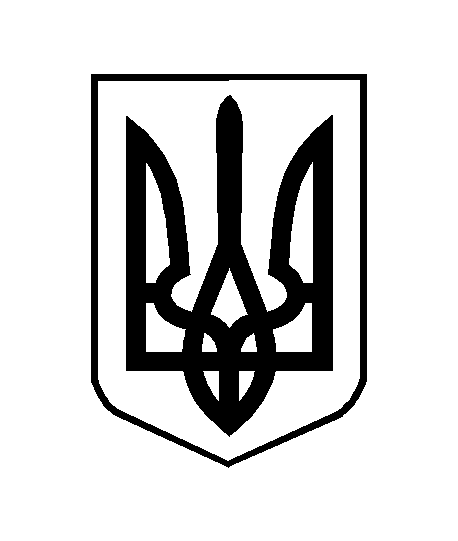 